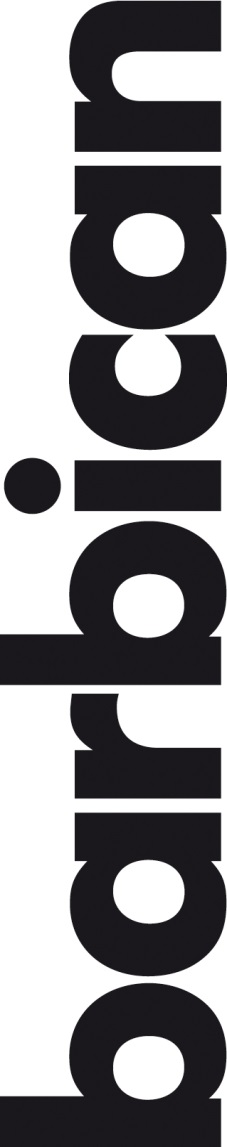 Thursday 26 September 2019Barbican announces stellar cast for the reworking of Gabriel, featuring star trumpeter Alison Balsom; actors Jamie Parker, Jack Farthing, Anjana Vasan and Amanda Wilkin; The English Concert; soprano Elizabeth Watts, countertenor Tim Morgan and tenor Gwilym BowenToday the Barbican announces full cast details for a new production of Gabriel which takes place for one night only on the stage of the Barbican Hall on Monday 21 October 2019: Actors Jamie Parker (Harry Potter, History Boys, Henry V), Jack Farthing (Poldark), Anjana Vasan (Doll’s House) and Amanda Wilkin (Midsummer Night’s Dream) will join renowned trumpeter Alison Balsom, soprano Elizabeth Watts, countertenor Tim Morgan, tenor Gwilym Bowen, The English Concert with music director Harry Bicket and a chorus of singers from Guildhall School in this reworking of Gabriel. A theatrical celebration of Baroque music and 17th-century London, and a testament to the power of the trumpet, Gabriel premiered at Shakespeare’s Globe in 2013. Dreamt up by Alison Balsom, award-winning playwright Samuel Adamson and theatre director Dominic Dromgoole, the colourful play has now been reimagined for the Barbican Hall as part of Alison Balsom's residency at Milton Court. Gabriel is a series of interlinked scenes, vignettes and encounters, joined up by music of the period, with an emphasis on Purcell’s works for trumpet. It is a vivid entertainment featuring orchestral concert, and stories about real and imagined characters: monarchs and prostitutes, composers and transvestites. Orchestra, singers, actors and chorus come together to bring to life an extraordinary moment in our history and celebrate some of our greatest music.
Dominic Dromgoole says: ‘It was a huge pleasure to present this wonderful tapestry of music and drama at the Globe, and truly exciting to reconceive it for a concert format with the English Concert and Alison’.Guildhall School alumna Alison Balsom has been named the fourth Milton Court Artist-in-Residence, which is programmed in collaboration with the Guildhall School, and forms part of the Barbican’s own-promotion classical music season Barbican Presents in 2019-20. She is following in the footsteps of previous Milton Court Artists-in-Residence Richard Tognetti (2016-17), Jeremy Denk (2017-18), and Roderick Williams (2018-19). As part of her residency, Balsom will present three very different projects, starting with Gabriel in October 2019. The residency then continues in March 2020 with a performance of Miles Davis’ Sketches of Spain (arr. Gil Evans) with Guildhall Jazz Orchestra and director Scott Stroman, and concludes in May 2020, when Balsom leads Britten Sinfonia, who are Associate Ensemble at the Barbican, in the world premiere of John Woolrich’s Hark! The echoing air. This will be part of a concert showcasing composers’ fascination with other composers’ music.Alison Balsom’s new recording Royal Fireworks – a collection of grand Baroque masterpieces and new versions performed with the Balsom Ensemble – will be released worldwide on Warner Classics on 8 Nov 2019. Alison Balsom, Milton Court Artist-in-Residence in 2019/20 – listings: Alison Balsom in Gabriel: An Entertainment with TrumpetMon 21 Oct 2019 7.30pm, Barbican HallThe English Concert, Harry Bicket (music director), Samuel Adamson (text), Dominic Dromgoole (director), Alison Balsom (trumpet), Elizabeth Watts (soprano), Tim Morgan (countertenor), Gwilym Bowen (tenor), Guildhall School Chorus, Jamie Parker (actor), Jack Farthing (actor), Anjana Vasan (actor) and Amanda Wilkin (actor)Part of Alison Balsom: Milton Court Artist-in-ResidenceAlison Balsom plays Sketches of SpainWed 18 Mar 2020 7.30pm, Milton CourtAlison Balsom (trumpet), Scott Stroman (director), Guildhall Jazz OrchestraMiles Davis (arr. Gil Evans) Sketches of SpainThis concert also features Iain Bellamy 21st Century Pastoral Iain Bellamy (composer & saxophone), Scott Stroman (director), Guildhall Big Band  Part of Alison Balsom: Milton Court Artist-in-ResidenceBritten Sinfonia with Alison BalsomThu 14 May 2020 7.30pm, Milton Court	Britten Sinfonia, Alison Balsom (trumpet), Jacqueline Shave (director/violin)Purcell arr Berio, Maxwell Davies Fantasias and Pavans, John Woolrich (after Purcell) Hark! The echoing air (world premiere), Scarlatti Sonatas Set 2 (orch John Woolrich), Sir Harrison Birtwistle Virelai (Sus une fontayne), Ligeti arr Howarth Mysteries of the MacabrePart of Alison Balsom Milton Court Artist-in-ResidenceENDSNotes to Editors Barbican Box Office: 0845 120 7550
www.barbican.org.ukPress Information For any further information, images or to arrange interviews, please contact the Barbican’s music communications team: Annikaisa Vainio-Miles, Senior Communications Manager
t - +44 (0)20 7382 7090
e – annikaisa.vainio-miles@barbican.org.ukSabine Kindel, Communications Manager  t - +44 (0)20 7382 6199e – sabine.kindel@barbican.org.uk Edward Maitland Smith, Communications Officer  
t - +44 (0)20 7382 6196
e – Edward.MaitlandSmith@barbican.org.ukEtan Kinsella, Communications Assistantt - +44 (0)20 7382 6138
e – etan.kinsella@barbican.org.uk About the BarbicanA world-class arts and learning organisation, the Barbican pushes the boundaries of all major art forms including dance, film, music, theatre and visual arts. Its creative learning programme further underpins everything it does. Over a million people attend events annually, hundreds of artists and performers are featured, and more than 300 staff work onsite. The architecturally renowned centre opened in 1982 and comprises the Barbican Hall, the Barbican Theatre, The Pit, Cinemas 1, 2 and 3, Barbican Art Gallery, a second gallery The Curve, public spaces, a library, the Lakeside Terrace, a glasshouse conservatory, conference facilities and three restaurants. The City of London Corporation is the founder and principal funder of the Barbican Centre.The Barbican is home to Resident Orchestra, London Symphony Orchestra; Associate Orchestra, BBC Symphony Orchestra; Associate Ensembles the Academy of Ancient Music and Britten Sinfonia, Associate Producer Serious, and Artistic Partner Create. Our Artistic Associates include Boy Blue, Cheek by Jowl, Deborah Warner, Drum Works and Michael Clark Company. The Los Angeles Philharmonic are the Barbican’s International Orchestral Partner, the Australian Chamber Orchestra are International Associate Ensemble at Milton Court, and Jazz at Lincoln Center Orchestra are International Associate Ensemble.  Find us on Facebook | Twitter | Instagram | YouTube | SpotifyAbout Guildhall School of Music & DramaGuildhall School is a vibrant, international community of young musicians, actors and production artists in the heart of the City of London. Ranked as one of the top ten performing arts institutions in the world (QS World University Rankings 2019), and recently awarded top conservatoire in the Complete University Guide Music League Table 2020, the School is a global leader of creative and professional practice which promotes innovation, experiment and research, with over 1,000 students in higher education, drawn from nearly 60 countries around the world. Guildhall School is also the UK’s leading provider of specialist music training at the under-18 level with nearly 2,500 students in Junior Guildhall and the Centre for Young Musicians, as well as a joint Creative Learning division with the Barbican which seeks to create inspiring arts experiences for all.